AULA 18            MOVIMENDO HARMÔNICO SIMPLES (MHS)                          Bibliografia:Tópicos de física: Elaborar um resumo teórico de (MHS) tanto o estudo cinético quanto dinâmico. Atentar-se para os gráfico das funções que envolvem seno e cosseno assim como as energias potencias e cinéticas.Resolver exercícios de fixação de MHS apresentados pelo tópicos de Física. Págs 170 a 182.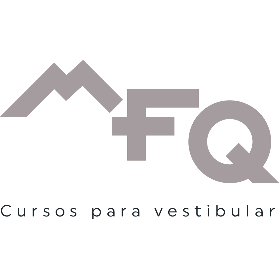 